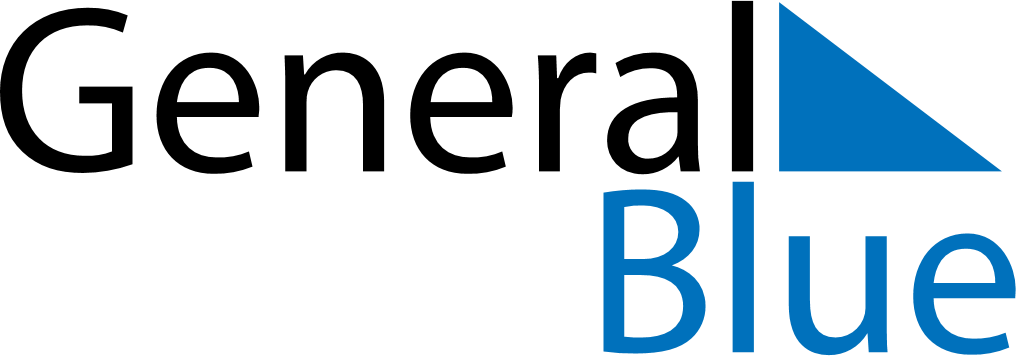 June 2023June 2023June 2023June 2023AnguillaAnguillaAnguillaSundayMondayTuesdayWednesdayThursdayFridayFridaySaturday12234567899101112131415161617Celebration of the Birthday of Her Majesty the Queen181920212223232425262728293030